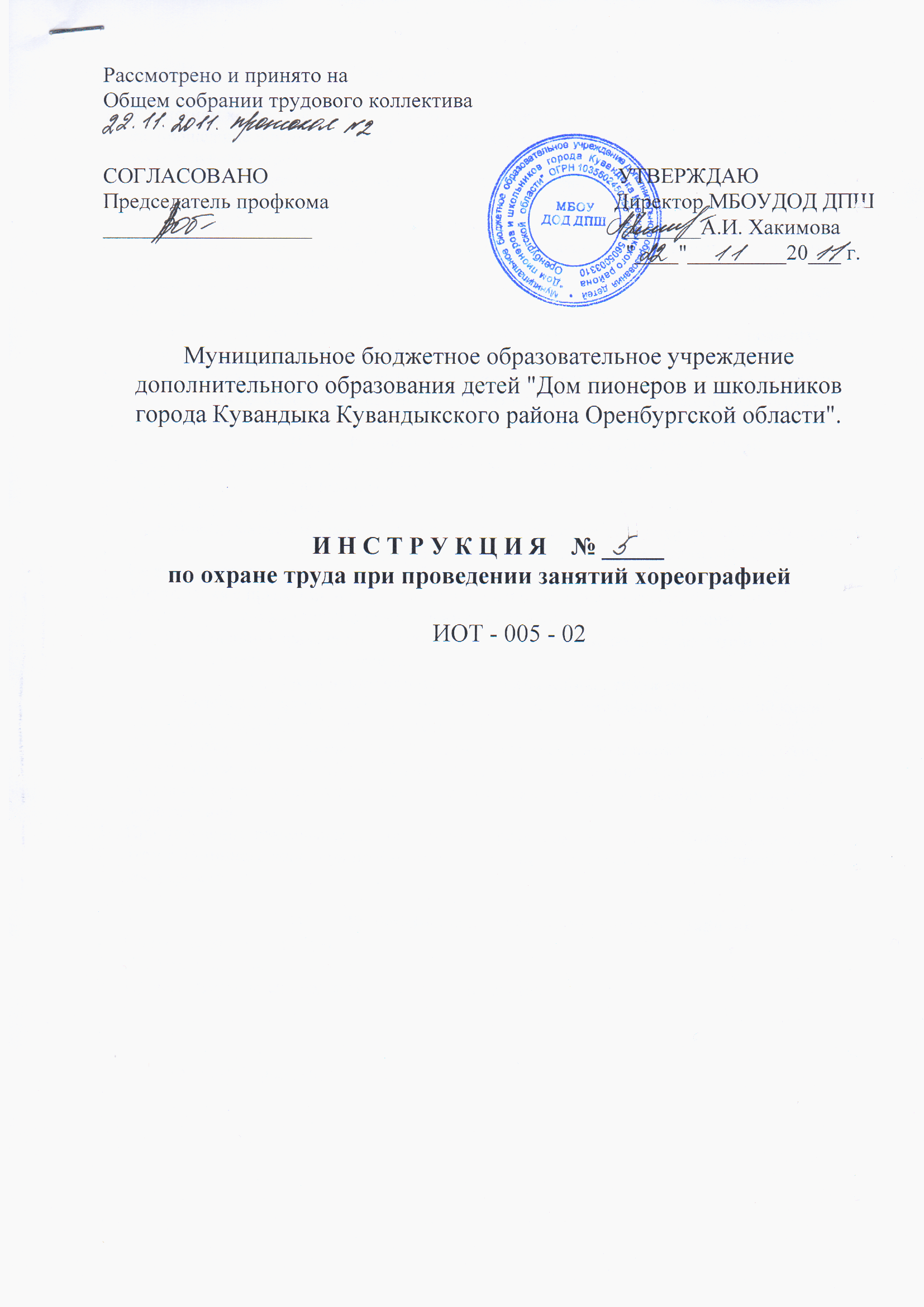 I. Общие требования безопасности.К занятиям хореографией допускаются дети дошкольного возраста и учащиеся с 1-го класса, прошедшие инструктаж по ТП, медицинский осмотр и не имеющие противопоказания по состоянию здоровья. Необходимы  соблюдение правила поведения, расписание учебных занятий, установлены режимы занятий и отдыха.Зал хореографии должен быть обеспечен огнетушителем и медицинской аптечкой, укомплектованы необходимыми медикаментами и перевязочными средствами для оказания первой помощи при травмах.В процессе занятий обучающийся  должен соблюдать порядок выполнения упражнений правила личной гигиены.О каждом несчастном случае пострадавший или очевидец, должен сообщить педагогу, который сообщает об этом администрации.Обучающиеся, допустившие невыполнение или нарушение инструкции по ТО привлекаются к ответственности, и со всеми обучающимися проводится внеплановый инструктаж по ТО.Требования безопасности перед началом занятий. Надеть специальную форму для танцев и обувь с нескользкой подошвой.Протереть станок в танцевальном зале.Пол должен быть сухим и чистым.Приготовить маты, коврики для упражнений на полу, проверить ровность их поверхности.Требования безопасности во время занятий.Не выполнять упражнения у станка ("на растяжку") без педагога или без страховки.Упражнения с прыжками и на растягивание мышц выполнять строго по методике.Не стоять близко к станку при выполнении упражнений другим обучающимся.При выполнении упражнений потоком (один за другим) соблюдайте достаточные интервалы, чтобы не было столкновений.IV. Требования безопасности в аварийных ситуациях.При появлении во время занятий боли в руках, теле, головной боли, покраснений кожи прекратить занятие и сообщить об этом педагогу.При возникновении пожара в танцевальном зале немедленно прекратить занятие, эвакуировать обучающихся из зала, сообщить о пожаре администрации и в ближайшую пожарную часть и приступить к тушению очага возгорания с помощью первичных средств пожаротушения.При получении травмы немедленно оказать первую помощь пострадавшему, сообщить об этом в администрацию, при необходимости отправить пострадавшего в ближайшее лечебное учреждение.Требования безопасности по окончании занятий.Снять спецодежду и обувь.Протереть станок.Принять меры по соблюдению норм личной гигиены.С инструкцией ознакомлен: